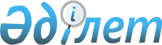 О внесении изменений и дополнений в приказ исполняющего обязанности Министра цифрового развития, инноваций и аэрокосмической промышленности Республики Казахстан от 31 января 2020 года № 39/НҚ "Об утверждении реестра государственных услуг"Приказ Министра цифрового развития, инноваций и аэрокосмической промышленности Республики Казахстан от 29 ноября 2022 года № 467/НҚ. Зарегистрирован в Министерстве юстиции Республики Казахстан 29 ноября 2022 года № 30821      ПРИКАЗЫВАЮ:       1. Внести в приказ исполняющего обязанности Министра цифрового развития, инноваций и аэрокосмической промышленности Республики Казахстан от 31 января 2020 года № 39/НҚ "Об утверждении реестра государственных услуг" (зарегистрирован в Реестре государственной регистрации нормативных правовых актов за № 19982) следующие изменения и дополнения:       Реестр государственных услуг, утвержденный указанным приказом:       пункт 301 изложить в следующей редакции:      ";      пункт 304 изложить в следующей редакции:      "      пункт 432 изложить в следующей редакции:      "      ";      дополнить "расшифровку аббревиатур" следующими аббревиатурами:      "МП - Министерство просвещения Республики Казахстан      МНВО - Министерство науки и высшего образования Республики Казахстан".      2. Комитету государственных услуг Министерства цифрового развития, инноваций и аэрокосмической промышленности Республики Казахстан обеспечить:      1) государственную регистрацию настоящего приказа в Министерстве юстиции Республики Казахстан;      2) размещение настоящего приказа на интернет-ресурсе Министерства цифрового развития, инноваций и аэрокосмической промышленности Республики Казахстан;      3) в течение десяти рабочих дней после государственной регистрации настоящего приказа представление в Юридический департамент Министерства цифрового развития, инноваций и аэрокосмической промышленности Республики Казахстан сведений об исполнении мероприятий, предусмотренных подпунктами 1) и 2) настоящего пункта.      3. Контроль за исполнением настоящего приказа возложить на курирующего вице-министра цифрового развития, инноваций и аэрокосмической промышленности Республики Казахстан.      4. Настоящий приказ вводится в действие по истечении десяти календарных дней после дня его первого официального опубликования.© 2012. РГП на ПХВ «Институт законодательства и правовой информации Республики Казахстан» Министерства юстиции Республики Казахстан301.0601007Выдача выписки из медицинской карты стационарного больногоФизические лицаМЗМедицинские организации, оказывающие стационарную помощьМедицинские организации, оказывающие стационарную помощь, веб-портал "электронного правительства"БесплатноЭлектронная (частично автоматизированная)/бумажная "Об утверждении Стандарта оказания медицинской помощи в стационарных условиях в Республике Казахстан" приказ Министра здравоохранения Республики Казахстан от 24 марта 2022 года № ҚР- ДСМ-2. Зарегистрирован в Министерстве юстиции Республики Казахстан 25 марта 2022 года №27218.304.00601010Выдача направления пациентам на госпитализацию в стационарФизические лицаМЗСубъекты здравоохраненияСубъекты здравоохранения, веб-портал "электронного правительства"БесплатноЭлектронная (частично автоматизированная)/бумажная "Об утверждении Стандарта оказания медицинской помощи в стационарных условиях в Республике Казахстан" приказ Министра здравоохранения Республики Казахстан от 24 марта 2022 года № ҚР- ДСМ-2. Зарегистрирован в Министерстве юстиции Республики Казахстан 25 марта 2022 года №27218.432.00705010Выдача заключения о нуждаемости в санаторно-курортном леченииФизические лицаМЗМедицинские организации, оказывающие первичную медико-санитарную помощьМедицинские организации, оказывающие первичную медико-санитарную помощь, веб-портал "электронного правительства"БесплатноЭлектронная (частично автоматизированная)/бумажная "Об утверждении Стандарта оказания медицинской помощи в стационарных условиях в Республике Казахстан" приказ Министра здравоохранения Республики Казахстан от 24 марта 2022 года № ҚР- ДСМ-2. Зарегистрирован в Министерстве юстиции Республики Казахстан 25 марта 2022 года №27218.      Министр цифровогоразвития, инноваций иаэрокосмической промышленностиРеспублики Казахстан Б. Мусин